KhanaKids Instructor Student RecordInstructor Name:Course Date:Group:Initial Assessment 1 = Needs work 3 = good progress 5 = ExcellentImprovements made during courseIssues/comments/feedback relating to vehicle:Instructor signature ___________________________________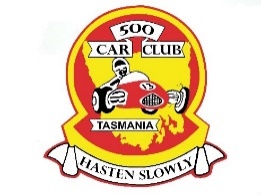 Quick GuideStudent    ClutchBrakesGear changeAcceleratorSteering1   2   3   4   51   2   3   4   51   2   3   4   51   2   3   4   51   2   3   4   51   2   3   4   51   2   3   4   51   2   3   4   51   2   3   4   51   2   3   4   51   2   3   4   51   2   3   4   51   2   3   4   51   2   3   4   51   2   3   4   5StudentClutchBrakesGear changeAcceleratorSteeringExercises Completed1   2   3   4   51   2   3   4   51   2   3   4   51   2   3   4   51   2   3   4   51   2   3   4   51   2   3   4   51   2   3   4   51   2   3   4   51   2   3   4   51   2   3   4   51   2   3   4   51   2   3   4   51   2   3   4   51   2   3   4   51   2   3   4   51   2   3   4   51   2   3   4   5Seating positionClutch inLeg slightly bentReach the wheel with arms slightly bentStart engineHand brake onClutch in (Manuals)Foot on brake (autos)Gearbox in neutral (Manuals)Gearbox in park (Autos)Turn ignition key and start engineStop engineVehicle stoppedHand brake onClutch in (Manuals)Foot on brake (Autos)Gearbox in 1st gear (Manuals)Gearbox in park (Autos)Turn ignition key and stop engineClutch outMove off (Manuals)Start vehicleClutch inSelect first gearLittle bit of acceleratorClutch up slowly to friction pointRelease hand brakeClutch outStop (Manuals)Off acceleratorClutch inOn brakeOnce stopped, handbrake onSelect neutralStop engine as aboveChanging up gears (Manuals)Once movingClutch inSelect next gearClutch out slowlyAccelerator on Changing down gears (Manuals)Once moving in second gear or higherOff acceleratorOn brakeClutch inSelect next gear downClutch out slowlyMove off (autos)Start vehicleFoot on brakeSelect drive gearHandbrake offOff brake On acceleratorStop (Autos)Off acceleratorOn brakeOnce stopped, handbrake onSelect ParkStop engine as above